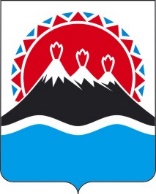 МИНИСТЕРСТВО СТРОИТЕЛЬСТВА И ЖИЛИЩНОЙ ПОЛИТИКИКАМЧАТСКОГО КРАЯПРИКАЗВ соответствии с информационным письмом прокуратуры Камчатского края от 25.09.2023 № 86-11-2023 ПРИКАЗЫВАЮ:1. Внести в приказ Министерства строительства и жилищной политики Камчатского края от 19.09.2023 № 12-Н «О реализации отдельных положений Федерального закона от 25.12.2008 № 273-ФЗ «О противодействии коррупции» следующие изменения:1) приложение 1 изложить в редакции согласно приложению к настоящему приказу;2) в приложении 2 в наименовании формы уведомления слова «камчатский край» заменить словами «Камчатский край».2. Настоящий приказ вступает в силу после дня его официального опубликования.Врио Министра 									 А.В. ФирстовПриложение к приказуМинистерства строительства и жилищной политики Камчатского края«Приложение к приказуМинистерства строительства и жилищной политики Камчатского краяОбращениео получении согласия на заключение трудового/гражданско-правового договора (гражданско-правовых договоров)1В соответствии с частью 1 статьи 12 Федерального закона от 25.12.2008 
№ 273-ФЗ «О противодействии коррупции» прошу дать согласие комиссии по соблюдению требований к служебному поведению государственных гражданских служащих Камчатского края и урегулированию  конфликта  интересов (в Министерстве строительства и жилищной политики Камчатского края2) на замещение на условиях трудового договора, заключаемого на__________________________________________________________________(указывается срок действия трудового договора)в организации: _______________________________________________________                                             (указывается наименование коммерческой, некоммерческой организации)местонахождение: ____________________________________________________,                                                     (указывается почтовый адрес и юридический адрес)электронная почта: ___________________________________________________,должности ___________________________________________________________                     (указывается полное наименование должности с указанием структурного подразделения)основные направления поручаемой работы: ______________________________или выполнение в ____________________________________________________,(указывается наименование коммерческой, некоммерческой организации)(местонахождение: __________________________________________________),                                                     (указывается почтовый адрес и юридический адрес)работ (оказание услуг) по ______________________________________________(нужное подчеркнуть)                                 (перечисляются работы (услуги), выполняемые в коммерческой, некоммерческой организации (оказываемые коммерческой, некоммерческой организацией) на условиях гражданско-правового договора (гражданско-правовых договоров)____________________________________________________________________в течение месяца стоимостью более 100 тыс. рублей на условиях гражданско-правового договора (гражданско-правовых договоров),                            (нужное подчеркнуть)заключаемого (заключаемых) на _______________________________________(нужное подчеркнуть)                                   (указывается срок действия гражданско-правового договора (гражданско-правовых договоров),сумма оплаты за выполнение (оказание) по гражданско-правовому договору (гражданско-правовым договорам) работ (услуг) составит ____________________________________________________________________.В течение последних двух лет до дня увольнения с государственной гражданской службы Камчатского края (дата увольнения) замещал/а должности ____________________________________________________________________                        (перечислить замещаемые должности государственной гражданской службы Камчатского края;____________________________________________________________________должностные (служебные) обязанности, исполняемые во время замещения должности государственной гражданской службы Камчатского края)               Во время замещения мной должности __________________________________                                                                             (указывается полное наименование должности                    государственной гражданской службы Камчатского края)исполнял/а (исполняю) следующие обязанности, в том числе связанные с функциями государственного управления в отношении: ____________________________________________________________________(указать наименование коммерческой или некоммерческой организации,____________________________________________________________________                      перечислить должностные обязанности, функции государственного управления)К обращению прилагаю следующие дополнительные материалы3:____________ (указываются документы: копии трудовой книжки (сведения о трудовой деятельности), копии должностной инструкции, трудового договора, гражданско-правового договора, приказа о приеме на работу, иных документов, имеющих отношение к обращению)Информацию о принятом комиссией решении4 прошу направить на мое имя по адресу: _______________________________________________________ (указывается адрес фактического проживания гражданина для направления решения по почте, любой другой способ направления решения, а также необходимые реквизиты для такого способа направления решения)________________________________________________________________________________________________________________________________________«___» ________________ 20__ г. 		                   _______________________                                                                                                                                           (подпись)--------------------------------1 В соответствии с Законом Камчатского края от 03.12.2010 № 526 «О комиссиях по соблюдению требований к служебному поведению государственных гражданских служащих Камчатского края и урегулированию конфликта интересов» обращение о получении согласия на заключение трудового/гражданско-правового договора (гражданско-правовых договоров) (далее – обращение) может быть подано как гражданином, на которого налагаются ограничения при заключении им трудового или гражданско-правового договора в течение двух лет после увольнения с государственной гражданской службы Камчатского края, так и государственным гражданским служащим Камчатского края, планирующим свое увольнение с государственной гражданской службы Камчатского края. Обращение подлежит рассмотрению соответствующей комиссией по соблюдению требований к служебному поведению государственных гражданских служащих Камчатского края и урегулированию конфликта интересов с учетом мотивированного заключения.2 При подаче обращения гражданином, замещавшим должность государственной гражданской службы Камчатского края, назначение на которую и освобождение от которой осуществляется Министром строительства и жилищной политики Камчатского края.3 Представление документов осуществляется по усмотрению гражданина/государственного гражданского служащего Камчатского края.4 Выписка из решения комиссии, заверенная подписью секретаря комиссии и печатью Министерства строительства и жилищной политики Камчатского края, вручается гражданину/ государственному гражданскому служащему Камчатского края под роспись или направляется заказным письмом с уведомлением по указанному им в обращении адресу не позднее одного рабочего дня, следующего за днем проведения соответствующего заседания комиссии.».[г. Петропавловск-КамчатскийО внесении изменений в приказ Министерства строительства и жилищной политики Камчатского края от 19.09.2023 № 12-Н                           «О реализации отдельных положений Федерального закона от 25.12.2008 № 273-ФЗ «О противодействии коррупции»от№от1919.09.2023№12-Н12-НФорма обращения о получении согласия на заключение трудового/гражданско-правового договора (гражданско-правовых договоров)В комиссию по соблюдению требований к служебному поведению государственных гражданских служащих Камчатского края и урегулированию конфликта интересов в Министерстве строительства и жилищной политики Камчатского краяот __________________________________Фамилия, имя, отчество (при наличии) гражданина/государственного гражданского служащего Камчатского края_____________________________________________________________________________________________Дата рождения, адрес места жительства, контактный телефон